Reichhaltige Aufgabe zum Thema Geräteparcours RollenKompetenz	BS.2.A.1		Die Schülerinnen und Schüler können Grundbewegungen wie Balancieren, Rollen-Drehen, Schaukeln-Schwingen, Springen, Stützen und Klettern 				verantwortungsbewusst ausführen. Sie kennen Qualitätsmerkmale und können einander helfen und sichern.Die Aufgabe dauert je nach Ausführlichkeit 3-5 Doppellektionen inkl. vorturnen und bewerten.Hans Schnyder, November 2018BewertungGeräteparcours – RollenName: ……………………………………………………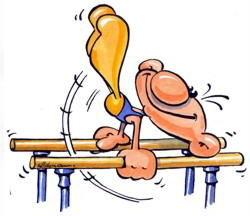 	Total Punkte: ……..ZeitTeilschritte und didaktischer KommentarVerlaufVerlaufOrganisatorischesOrganisatorischesZeitTeilschritte und didaktischer KommentarInhalte, Tätigkeit der LehrpersonInhalte, Tätigkeit der KinderSozial-formMaterial / Medien20'ÈinstiegEinwärmen, Dehnen, Kraftübung, KoordinationSpiele und Übungen zum Einstieg in Doppellektionen beispielsweise aus Lehrmittel:Aufwärmen von Urs Müller, Jürg Baumgartner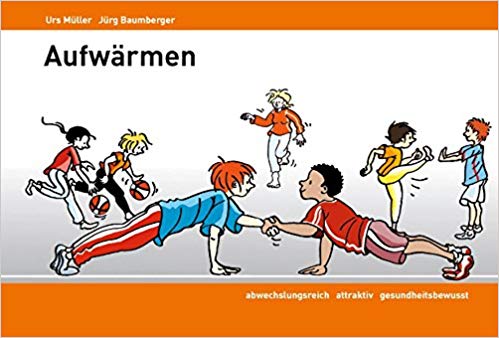 wärmen sich eindehnenKraftübungenKoordinationzeigen sich gegenseitig Dehn- und Kraftübungen vorin Grup-penje nach Aufgabe10'Aufstellen des ÜbungsparcoursDie Lehrperson überlegt sich, wo in der Turnhalle, welche Geräte aufgestellt werden und zeichnet einen Plan.Die SuS werden angewiesen die Geräte zu holen und aufzustellen.3x ReckBöckliMattenbahn mit mitteldicker Matte am Start2x Schaukelringe (nicht fürs Schaukeln)Schwedenkasten (nur drei Elemente) Stufenbarrendicke Matte mit Holztrampolin…Matten zum Sichern der GeräteAufstellen des GeräteparcoursalleTurngeräte, viele MattenPlan Standort Geräteein-malig15'-20'EinführungGeräteparcoursDie Lehrperson instruiert die SuS:was können an den Geräten für Rollen gemacht werden (siehe: BS.2.A.1_Bewertung_Geräteparcours_Rollen_Hans_Schnyderauf was muss geachtet werdenwelche Hilfestellungen braucht esevtl. zeigt Lehrperson Übungen vorEinzelne SuS die Übungen bereits können, zeigen freiwillig die Übungen vorSuS hören zu und stellen Fragenalle40'-50'Übungslektionen an den GerätenJe nach Hallengrösse parallel in anderer Hallenhälfte ein Spiel oder Jonglierübungen (Aufteilung der SuS in Halbklassen)Die SuS werden begleitet bei den Übungen an den Geräten(viel Unterstützung braucht es am Reck)(Spiel in anderer Hallenhälfte wird durch die SuS selbständig durchgeführt)Die Schülerinnen und Schüler…üben einzeln oder in Gruppen Rollen an Gerätenbieten sich gegenseitig Hilfestellungenüben nicht nur was sie bereits können, sondern probieren sich Neues anzueignenfinden heraus, wo sie Hemmungen überwinden können und wo der Respekt vor Übungen zu gross istüberlegen sich, ob sie sich andere/ eigene Übungen zum Thema Rollen aneignen könnenbringen die verschiedenen Rollen in eine Reihenfolge, wie sie sie bei der Lernkontrolle vorzeigen könnenalle oderHalb-klasseTurngeräte, viele Mattenevtl. Bälle/ Jonglierbälle für Spiel5'-10'Wegräumen des GeräteparcoursAnweisen und unterstützen beim WegräumenDie SuS räumen die Geräte gemeinsam wegalle(10')AbschlussJe nach Intensität und eingeplanter Zeit macht die Klasse ein Spiel zum Abschluss der einzelnen Doppellektionenalleca.2 LektLernkontrolle/VorturnenJe nach Hallengrösse parallel in anderer Hallenhälfte ein Spiel oder Jonglierübungen (Aufteilung der SuS in Halbklassen)Die SuS zeigen einzeln vor, was sie können und gelernt habenDie Lehrperson bewertet das Vorturnen mit dem Bewertungsblattsiehe: BS.2.A.1_Bewertung_Geräteparcours_Rollen_Hans_Schnydereinzeln vorturnensich gegenseitig zuschauen, Mut zu sprechen und unterstützenevtl. andere Halbklasse am Spielenalle oderHalb-klasseTurngeräte, viele MattenGerätÜbung3 P.2 P.1 P.0 P.ReckAufzugRolle vorwärtsBöckliRolle vorwärts über BöcklioderHandstand abrollen ohne BöckliBodenRolle vorwärtsRolle rückwärtsRadgrosse MatteHechtrolleSchwedenkastenRolle vorwärts längs darüberRingeBeugehang (Beine waagerecht)Sturzhang/Kerze (Beine senkrecht)StufenbarrenAufzug an hochgestelltem HolmenZusatz/ eigene Übungenab 30ab 26ab 22ab 17ab 1265.554.543.5